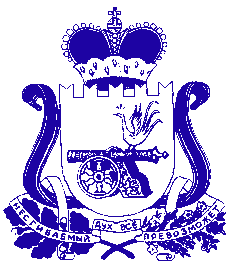 АДМИНИСТРАЦИЯ МАЛЕЕВСКОГО СЕЛЬСКОГО ПОСЕЛЕНИЯКРАСНИНСКОГО РАЙОНА СМОЛЕНСКОЙ ОБЛАСТИП О С Т А Н О В Л Е Н И Еот 28 сентября 2021 года                        № 62В соответствии с Федеральным законом от 24.06.1998 года № 89-ФЗ «Об отходах производства и потребления», постановлением Правительства Российской Федерации   от 28.12.2020 года  № 2313 «Об утверждении правил обращения с отходами производства и потребления в части осветительных устройств, электрических ламп, ненадлежащие сбор, накопление, использование, обезвреживание, транспортирование и размещение которых может повлечь причинение вреда жизни, здоровью граждан, вреда животным, растениям и окружающей среде», Федеральным законом от 06.10.2003 года № 131-ФЗ «Об общих принципах организации местного самоуправления в Российской Федерации», в целях организации сбора отработанных ртутьсодержащих ламп на территории Малеевского сельского поселения Краснинского района Смоленской области, Администрация Малеевского сельского поселения Краснинского района Смоленской области ПОСТАНОВЛЯЕТ:1. Утвердить прилагаемый Порядок организации сбора и накопления отработанных ртутьсодержащих ламп на территории Малеевского сельского  поселения Краснинского района Смоленской области.2. Установить, что местами первичного сбора отработанных ртутьсодержащих ламп на территории   Малеевского сельского  поселения Краснинского района Смоленской области до передачи уполномоченной организации являются здания администраций Малеевского сельского поселения Краснинского района Смоленской области, расположенные по адресу:   д. Алушково, ул. Центральная, д.14д. Викторово, ул. Мира, д. 7д. Гребени, ул. Центральная, д. 8д. Двуполяны, ул. Мира, д. 24д. Малеево, ул. Садовая, д.5д. Николаевка, ул. Октябрьская, д. 12д. Павлово, ул. Цветочная, д. 123. Рекомендовать руководителям предприятий, организаций всех форм собственности, индивидуальным предпринимателям, физическим лицам при обращении с отработанными ртутьсодержащими лампами руководствоваться Порядком, утвержденным настоящим постановлением.4. Назначить ответственными за обеспечение безопасного  накопления отработанных ртутьсодержащих ламп и их передачу оператору по обращению с отработанными ртутьсодержащими лампами по зданию администрации д. Алушково Золотарского В.А. – водителя Администрации Малеевского сельского поселения Краснинского района Смоленской области, по зданию администрации д. Викторово Кондудину В.В. – менеджера Администрации Малеевского сельского поселения Краснинского района Смоленской области, по зданию администрации д. Гребени Малащенкова А.В. – ведущего специалиста Администрации Малеевского сельского поселения  Краснинского района Смоленской области, по зданию администрации д. Двуполяны Волкову О.В. – старшего менеджера Администрации Малеевского сельского поселения Краснинского района Смоленской области, по зданию администрации д. Малеево Киреенкову Э.М. – специалиста первой категории Администрации Малеевского сельского поселения Краснинского района Смоленской области, по зданию администрации д. Николаевка Комкова В.И. – сторожа Администрации Малеевского сельского поселения Краснинского района Смоленской области, по зданию администрации д. Павлово Осипову Е.Н. – менеджера Администрации Малеевского сельского поселения Краснинского района Смоленской области. 5. Признать утратившим силу Постановление Администрации Малеевского сельского поселения Краснинского района Смоленской области от 14.08.2012 года № 31.6. Настоящее постановление разместить на официальном сайте муниципального образования «Краснинский район» Смоленской области на странице Малеевского сельского поселения Краснинского района Смоленской области в информационно-телекоммуникационной сети «Интернет».7. Контроль за исполнением настоящего постановления оставляю за собой.Глава муниципального образованияМалеевского сельского поселенияКраснинского районаСмоленской области                                                              С. А. ТрофимоваПорядокорганизации сбора и накопления отработанных ртутьсодержащих ламп на территории Малеевского сельского поселения Краснинского района Смоленской области1. Общие положения           1.1 Настоящие Правила устанавливают порядок обращения с отходами производства и потребления в части осветительных устройств и электрических ламп, содержащих в своем составе ртуть и (или) ее соединения (ртутьсодержащие лампы), ненадлежащие сбор, накопление, использование, обезвреживание, транспортирование и размещение которых может повлечь причинение вреда жизни, здоровью граждан, вреда животным, растениям и окружающей среде.1.2. Для целей настоящих Правил применяются следующие понятия:"отработанные ртутьсодержащие лампы" - ртутьсодержащие отходы, представляющие собой отходы от использования товаров с ртутным заполнением и содержанием ртути не менее 0,01 процента, утративших свои потребительские свойства (люминесцентные лампы с холодным катодом, люминесцентные лампы с внешним электродом, лампы люминесцентные малогабаритные, лампы люминесцентные трубчатые, лампы общего освещения ртутные высокого давления паросветные);"потребители ртутьсодержащих ламп" - юридические лица или индивидуальные предприниматели, физические лица, эксплуатирующие ртутьсодержащие лампы;"оператор по обращению с отработанными ртутьсодержащими лампами" (далее - оператор) - юридическое лицо и индивидуальный предприниматель, осуществляющие деятельность по сбору, транспортированию, обработке, утилизации, обезвреживанию, хранению отработанных ртутьсодержащих ламп на основании полученной в установленном порядке лицензии на осуществление деятельности по сбору, транспортированию, обработке, утилизации, обезвреживанию и размещению отходов I - IV класса опасности;"место накопления отработанных ртутьсодержащих ламп" - место накопления отработанных ртутьсодержащих ламп потребителями ртутьсодержащих ламп в целях последующей их передачи оператору для транспортирования, обработки, утилизации, обезвреживания, хранения;"индивидуальная упаковка для отработанных ртутьсодержащих ламп" - изделие, которое используется для упаковки отдельной отработанной ртутьсодержащей лампы, обеспечивающее ее сохранность при накоплении;"транспортная упаковка для отработанных ртутьсодержащих ламп" - изделие, которое используется для складирования отработанных ртутьсодержащих ламп в индивидуальной упаковке, обеспечивающее их сохранность при накоплении, хранении, погрузо-разгрузочных работах и транспортировании;"герметичность транспортной упаковки" - способность оболочки (корпуса) упаковки, отдельных ее элементов и соединений препятствовать газовому или жидкостному обмену между средами, разделенными этой оболочкой.2. Организация сбора и накопления отработанных ртутьсодержащих ламп на территории Малеевского сельского поселения Краснинского района Смоленской области2.1. На территории Малеевского сельского поселения Краснинского района Смоленской области запрещается складирование ртутьсодержащих отходов в контейнеры и мусоросборники, предназначенные для твердых бытовых отходов.2.2.  Потребители ртутьсодержащих ламп, за исключением физических лиц, осуществляющие накопление отработанных ртутьсодержащих ламп, назначают ответственных лиц за обеспечение безопасного накопления отработанных ртутьсодержащих ламп и их передачу оператору.2.3. Организации, управляющие многоквартирными домами:– организуют места накопления отработанных ртутьсодержащих ламп от потребителей (физических лиц) Малеевского сельского поселения Краснинского района Смоленской области в соответствии с Федеральным законом от 24.06.1998г. № 89-ФЗ «Об отходах производства и потребления», Постановлением Правительства Российской Федерации от  28.12.2020г. № 2314 «Об утверждении правил обращения с отходами производства и потребления в части осветительных устройств, электрических ламп, ненадлежащие сбор, накопление, использование, обезвреживание, транспортирование и размещение которых может повлечь причинение вреда жизни, здоровью граждан, вреда животным, растениям и окружающей среде» и информируют население о нахождении мест накопления отработанных ртутьсодержащих ламп, о графике приема в данных местах;– разрабатывают и утверждают инструкцию по сбору, накоплению и учету отработанных ртутьсодержащих ламп (примерная инструкция прилагается);– назначают лиц, ответственных за сбор ртутьсодержащих отходов;– организуют обучение работников проведению демеркуризационных работ собственными силами в случае возникновения чрезвычайных ситуаций, связанных с ртутным загрязнением, либо с привлечением специализированной организации за счет собственных средств;– заключают договоры с операторами.Органы местного самоуправления организуют создание мест накопления отработанных ртутьсодержащих ламп, в том числе в случаях, когда организация таких мест накопления в соответствии с 2.3 настоящих Правил не представляется возможной в силу отсутствия в многоквартирных домах помещений для организации мест накопления, а также информирование потребителей о расположении таких мест.2.4. Юридические лица и индивидуальные предприниматели, в процессе деятельности которых образуются ртутьсодержащие отходы, осуществляют в порядке, установленном Федеральным законом от 24.06.1998г. №89-ФЗ «Об отходах производства и потребления» и Постановлением Правительства Российской Федерации от  28.12.2020г. №2314 «Об утверждении Правил обращения с отходами производства и потребления в части осветительных устройств, электрических ламп, ненадлежащие сбор, накопление, использование, обезвреживание, транспортирование и размещение которых может повлечь причинение вреда жизни, здоровью граждан, вреда животным, растениям и окружающей среде» следующие мероприятия:–  обеспечение накопления ртутьсодержащих отходов;–  обеспечение надлежащего учета ртутьсодержащих отходов;– разработку и утверждение инструкции по сбору, накоплению и учету отработанных ртутьсодержащих ламп (примерная инструкция прилагается);–  назначение лиц, ответственных за сбор ртутьсодержащих отходов;– организацию обучения работников проведению демеркуризационных работ собственными силами в случае возникновения чрезвычайных ситуаций, связанных с ртутным загрязнением, либо с привлечением специализированной организации за счет собственных средств;– заключение договоров  с операторами.      2.5. Органы местного самоуправления организуют создание мест накопления отработанных ртутьсодержащих ламп, в том числе в случаях, когда организация таких мест накопления в соответствии с 2.3 настоящих Правил не представляется возможной в силу отсутствия в многоквартирных домах помещений для организации мест накопления, а также информирование потребителей о расположении таких мест.   2.6. Накопление неповрежденных отработанных ртутьсодержащих ламп производится в соответствии с требованиями безопасности, предусмотренными производителем ртутьсодержащих ламп, указанных в правилах эксплуатации таких товаров. Накопление неповрежденных отработанных ртутьсодержащих ламп производится в индивидуальной и транспортной упаковках, обеспечивающих сохранность отработанных ртутьсодержащих ламп. Допускается использовать для накопления отработанных ртутьсодержащих ламп упаковку от новых ламп в целях исключения возможности повреждения таких ламп.    2.7. Накопление поврежденных отработанных ртутьсодержащих ламп производится отдельно от других видов отходов, в герметичной транспортной упаковке, исключающей загрязнение окружающей среды и причинение вреда жизни и здоровью человека.  Не допускается совместное накопление поврежденных и неповрежденных ртутьсодержащих ламп.     2.8. В случае загрязнения помещения, где расположено место накопления отработанных ртутьсодержащих ламп, парами и (или) остатками ртути лицом, организовавшим места накопления, должно быть обеспечено проведение работ по обезвреживанию отходов отработанных (в том числе поврежденных) ртутьсодержащих ламп с привлечением оператора на основании договора об оказании услуг по обращению с отходами.    2.9. Сбор отработанных ртутьсодержащих ламп у потребителей осуществляют операторы в местах накопления отработанных ртутьсодержащих ламп, информация о которых должна быть отражена в территориальной схеме обращения с отходами Смоленской области.      2.10.   Захоронение отработанных ртутьсодержащих ламп запрещено.3. Ответственность за несоблюдение ПорядкаЗа несоблюдение Порядка физические, юридические лица (независимо от организационно-правовой формы) и индивидуальные предприниматели, в том числе осуществляющие управление многоквартирными домами, несут ответственность в соответствии со статьями  75, 77, 78, 79 Федерального закона от 10.02.2002г. № 7-ФЗ «Об охране окружающей среды».Примерная инструкция по сбору, накоплению и учету отработанных ртутьсодержащих ламп.1. Общие положения1.1. Понятия, используемые в настоящей инструкции:– отработанные ртутьсодержащие лампы (далее – ОРТЛ) – отходы I класса опасности (чрезвычайно опасные), подлежащие сбору и отправке на демеркуризацию;– ртутьсодержащие лампы (РТЛ) – лампы типа ДРЛ, ЛБ, ЛД, L18/20 и F18/W54 (не российского производства) и другие типы ламп, содержащие в своем составе ртуть, используемые для освещения помещений; ртутьсодержащие лампы представляют собой газоразрядные источники света, принцип действия которых заключается в следующем: под воздействием электрического поля в парах ртути, закачанной в герметичную стеклянную трубку, возникает электрический разряд, сопровождающийся ультрафиолетовым излучением. Нанесенный на внутреннюю поверхность люминофор преобразует ультрафиолетовое излучение в видимый свет;– ртуть – жидкий металл серебристо-белого цвета, пары которого оказывают токсичное действие на живой организм.1.2. Одна разбитая лампа, содержащая ртуть в количестве 0,1 г., делает непригодным для дыхания воздух в помещении объемом 5000 м3.1.3. Ртуть оказывает негативное влияние на нервную систему организма человека, вызывая эмоциональную неустойчивость, повышенную утомляемость, снижение памяти, нарушение сна. Нередко наблюдаются боли в конечностях (ртутные полиневриты). Кроме того, жидкий металл оказывает токсическое действие на эндокринные железы, на зрительный анализатор, на сердечно-сосудистую систему, органы пищеварения.
2. Условия хранения отработанных ртутьсодержащих ламп2.1. Главным условием при замене и сборе ОРТЛ является сохранение герметичности.2.2. Сбор ОРТЛ необходимо производить на месте их образования строго отдельно от обычного мусора.2.3. В процессе сбора лампы разделяются по диаметру и длине.2.4. Тарой для сбора и хранения ОРТЛ являются целые индивидуальные картонные коробки от ламп типа ЛБ, ЛД, ДРЛ и др.2.5. После упаковки ОРТЛ в тару для хранения их следует сложить в отдельные коробки из фанеры или ДСП.2.6. Для каждого типа лампы должна быть предусмотрена своя отдельная коробка. Каждая коробка должна быть подписана (указываются тип ламп, марка, длина, диаметр, максимальное количество, которое возможно положить в коробку).2.7. Лампы в коробку должны укладываться плотно.2.8. Помещение, предназначенное для накопления ОРТЛ, должно быть просторным (чтобы не стесняло движение человека с вытянутыми руками), иметь возможность проветриваться, также необходимо наличие приточно-вытяжной вентиляции.2.9. Помещение, предназначенное для накопления ОРТЛ, должно быть удалено от бытовых помещений.2.10. В помещении, предназначенном для накопления ОРТЛ, пол должен быть сделан из водонепроницаемого, несорбционного материала, предотвращающего попадание вредных веществ (в данном случае ртути) в окружающую среду.2.11. В случае загрязнения помещения, где расположено место накопления отработанных ртутьсодержащих ламп, парами и (или) остатками ртути лицом, организовавшим места накопления, должно быть обеспечено проведение работ по обезвреживанию отходов отработанных (в том числе поврежденных) ртутьсодержащих ламп с привлечением оператора на основании договора об оказании услуг по обращению с отходами.2.14. Запрещается:2.14.1. Накапливать лампы под открытым небом.2.14.2. Накапливать в таких местах, где к ним могут иметь доступ дети.2.14.3. Накапливать лампы без тары.2.14.4. Накапливать лампы в мягких картонных коробках, уложенных друг на друга.2.14.5. Накапливать лампы на грунтовой поверхности.
3. Учет отработанных ртутьсодержащих ламп3.1. Учет наличия и движения ОРТЛ организуется на всех предприятиях (организациях, учреждениях) независимо от форм собственности и ведомственной принадлежности.3.2. Учет ведется в специальном журнале, где в обязательном порядке отмечается движение целых ртутьсодержащих ламп и ОРТЛ.3.3. Страницы журнала должны быть пронумерованы, прошнурованы и скреплены.3.4. Журнал учета должен заполняться ответственным лицом. В журнал вносятся данные о поступивших целых и отработанных лампах. Обязательно указываются марка ламп, количество, дата приемки и лицо, которое сдает лампы.
4. Порядок сдачи, транспортировки и перевозки отработанных ртутьсодержащих ламп на утилизирующие предприятия4.1. ОРТЛ сдаются на утилизацию один раз за отчетный период, но не реже 1 раза в год.4.2. Перевозку ОРТЛ с территории организации до места утилизации осуществляет оператор, на основании договора об оказании услуг по обращению с отходами.  который несет полную ответственность за все, что может произойти при их транспортировке. Об утверждении порядка организации сбора и накопления отработанных ртутьсодержащих ламп на территории Малеевского сельского поселения Краснинского района Смоленской  области и определении места первичного сбора отработанных ртутьсодержащих лампУТВЕРЖДЕНпостановлением АдминистрацииМалеевского сельского поселения Краснинского района Смоленской областиот   28 сентября .2021 № 62Приложениек Порядку организации сбора и накопления отработанных ртуть содержащих ламп на территории Малеевского сельского поселения Краснинского района Смоленской области